N6        Les noms des dizaines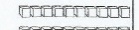 